Please note that the Key Stage 2 National Curriculum Tests for Year 6 Children will be 13th – 16th May 2024Key Stage 1 SAT’s will be during May 2024                 Year 1 Phonics screening will be 10th June 2024Multiplication tables check within the 2-week period from Monday 3rd June 2024                                             Sandbach Primary Academy                                              Holiday dates for 2023/24                                             Sandbach Primary Academy                                              Holiday dates for 2023/24                                             Sandbach Primary Academy                                              Holiday dates for 2023/24                                             Sandbach Primary Academy                                              Holiday dates for 2023/24                                             Sandbach Primary Academy                                              Holiday dates for 2023/24                                             Sandbach Primary Academy                                              Holiday dates for 2023/24                                             Sandbach Primary Academy                                              Holiday dates for 2023/24                                             Sandbach Primary Academy                                              Holiday dates for 2023/24                                             Sandbach Primary Academy                                              Holiday dates for 2023/24                                             Sandbach Primary Academy                                              Holiday dates for 2023/24                                             Sandbach Primary Academy                                              Holiday dates for 2023/24                                             Sandbach Primary Academy                                              Holiday dates for 2023/24                                             Sandbach Primary Academy                                              Holiday dates for 2023/24                                             Sandbach Primary Academy                                              Holiday dates for 2023/24                                             Sandbach Primary Academy                                              Holiday dates for 2023/24                                             Sandbach Primary Academy                                              Holiday dates for 2023/24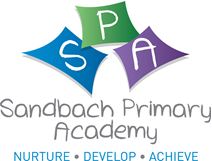 September 2023September 2023September 2023September 2023September 2023September 2023September 2023October 2023October 2023October 2023October 2023October 2023October 2023October 2023November 2023November 2023November 2023November 2023November 2023November 2023November 2023SuMoTuWeThFrSaSuMoTuWeThFrSaSuMoTuWeThFrSa12123456712343456789891011121314567891011101112131415161516171819202112131415161718171819202122232223242526272819202122232425242526272829302930312627282930December 2023December 2023December 2023December 2023December 2023December 2023December 2023January 2024January 2024January 2024January 2024January 2024January 2024January 2024February 2024February 2024February 2024February 2024February 2024February 2024February 2024February 2024SuMoTuWeThFrSaMoTuWeThFrSaSuMoTuWeThFrSa12123456123345678978910111213456789101011121314151614151617181920111213141516171718192021222321222324252627181920212223242425262728293028293031252627282931March 2024March 2024March 2024March 2024March 2024March 2024March 2024April 2024April 2024April 2024April 2024April 2024April 2024April 2024May 2024May 2024May 2024May 2024May 2024May 2024May 2024May 2024SuMoTuWeThFrSaSuMoTuWeThFrSaSuMoTuWeThFrSa1212345612343456789789101112135678910111011121314151614151617181920121314151617181718192021222321222324252627192021222324252425262728293028293026272829303131June 2024June 2024June 2024June 2024June 2024June 2024June 2024July 2024July 2024July 2024July 2024July 2024July 2024July 2024SuMoTuWeThFrSaSuMoTuWeThFrSa11234562345678789101112139101112131415141516171819201617181920212221222324252627232425262728292829303130HolidaysBank HolidaysInset days